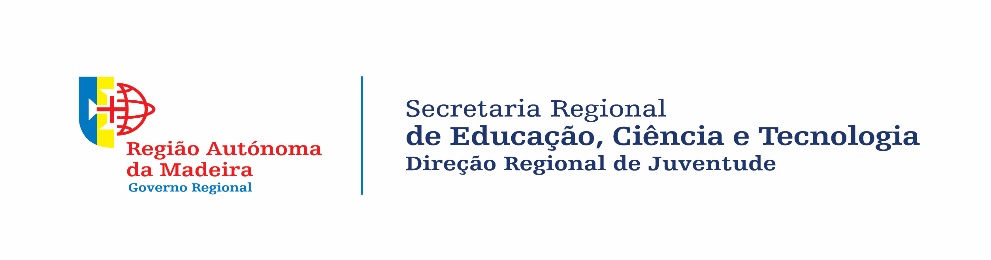 FORMULÁRIO DE CANDIDATURADESTACAMENTO PARA O MOVIMENTO ASSOCIATIVO JUVENILDESTACAMENTO Este aviso é publicado nos termos do Regulamento Geral sobre a Proteção de Dados (RGPD) e legislação acessória, sendo os dados pessoais solicitados necessários para a plena participação no programa.Responsável pelo tratamento: Direção Regional de Juventude | 291 203 830 | Rua dos Netos, n.º 46 9000-084 Funchal | drj@madeira.gov.pt Finalidade: Candidatura e participação no Destacamento para o Movimento Associativo Juvenil, nomeadamente para a gestão da mobilidade, registo de assiduidade e relatórios de avaliação. Fundamentos: Base contratual e diligências pré-contratuais (cfr. alínea b) do n.º 1 do artigo 6.º do RGPD).Categorias de destinatários dos dados: Entidades públicas com competências no processamento de remunerações e entidades indispensáveis para a realização do programa.Prazo de conservação dos dados: 10 anos ou quando a finalidade se esgotar.Direitos dos titulares: Acesso, retificação, apagamento, limitação do tratamento e portabilidade dos dados que lhe digam respeito, bem como reclamação junto da Comissão Nacional de Proteção de Dados (CNPD).Encarregado de Proteção de Dados: Gabinete para a Conformidade Digital e Proteção de Dados - GCPD| 291 145 175 |Palácio do Governo Regional Avenida Zarco, 9004-527 Funchal | gcpd.geral@madeira.gov.pt Tomo conhecimento QUADRO 1.1 – IDENTIFICAÇÃO DA ENTIDADE QUADRO 1.1 – IDENTIFICAÇÃO DA ENTIDADE QUADRO 1.1 – IDENTIFICAÇÃO DA ENTIDADE AssociaçãoNIPC da AssociaçãoContacto da AssociaçãoTelemóvelContacto da AssociaçãoEmailN.º Total de AssociadosResponsável da Associação Pessoa de ContactoNomePessoa de ContactoTelemóvelPessoa de ContactoEmailNota: Nota: Nota: Podem apenas candidatar-se ao destacamento de um docente, as organizações de juventude inscritas no Registo Regional do Associativismo Jovem, que possuam instalações adstritas ao desenvolvimento do seu projeto associativo.Podem apenas candidatar-se ao destacamento de um docente, as organizações de juventude inscritas no Registo Regional do Associativismo Jovem, que possuam instalações adstritas ao desenvolvimento do seu projeto associativo.Podem apenas candidatar-se ao destacamento de um docente, as organizações de juventude inscritas no Registo Regional do Associativismo Jovem, que possuam instalações adstritas ao desenvolvimento do seu projeto associativo.QUADRO 2.1 – IDENTIFICAÇÃO DO CANDIDATO QUADRO 2.1 – IDENTIFICAÇÃO DO CANDIDATO QUADRO 2.1 – IDENTIFICAÇÃO DO CANDIDATO NomeHabilitações Literárias
(caso aplicável, indique a área de especialização) Disciplinas Lecionadas em Anos AnterioresÁrea Principal de Intervenção no ProjetoEnquadramento FuncionalAssinale com X a(s) principal(ais) área(s) de intervenção:Indique a percentagem de tempo a despenderEnquadramento Funcional	Coordenação / Direção técnicaEnquadramento Funcional	Coordenação de projetos regionaisEnquadramento Funcional	Coordenação de projetos nacionaisEnquadramento Funcional	Coordenação de projetos europeus/ internacionaisQUADRO 3.1 – DESCRIÇÃO DA ASSOCIAÇÃO Missão / Objeto da AssociaçãoQUADRO 3.2 – ENQUADRAMENTO DO PROJETO DE DESENVOLVIMENTO JUVENIL Identificação das Necessidades da AssociaçãoDescrição dos Objetivos Gerais e Específicos do ProjetoDescrição das Metodologias a AdotarQUADRO 4.1 – SÍNTESE DO PROJETO DE DESENVOLVIMENTO JUVENIL QUADRO 4.1 – SÍNTESE DO PROJETO DE DESENVOLVIMENTO JUVENIL N.º Total de Atividades PrevistasN.º Total de Beneficiários EstimadosQUADRO 4.2 – CALENDARIZAÇÃO DAS ATIVIDADESQUADRO 4.2 – CALENDARIZAÇÃO DAS ATIVIDADESQUADRO 4.2 – CALENDARIZAÇÃO DAS ATIVIDADESQUADRO 4.2 – CALENDARIZAÇÃO DAS ATIVIDADESQUADRO 4.2 – CALENDARIZAÇÃO DAS ATIVIDADESQUADRO 4.2 – CALENDARIZAÇÃO DAS ATIVIDADESIdentificação da AtividadeData/MêsLocalRecursos HumanosRecursos LogísticosParceriasNota: Nota: Nota: Nota: Nota: Nota: Caso o n.º de linhas não seja suficiente para o n.º de atividades a serem desenvolvidas, deve apresentar um cronograma em anexo, com descrição idêntica ao presente quadro.Caso o n.º de linhas não seja suficiente para o n.º de atividades a serem desenvolvidas, deve apresentar um cronograma em anexo, com descrição idêntica ao presente quadro.Caso o n.º de linhas não seja suficiente para o n.º de atividades a serem desenvolvidas, deve apresentar um cronograma em anexo, com descrição idêntica ao presente quadro.Caso o n.º de linhas não seja suficiente para o n.º de atividades a serem desenvolvidas, deve apresentar um cronograma em anexo, com descrição idêntica ao presente quadro.Caso o n.º de linhas não seja suficiente para o n.º de atividades a serem desenvolvidas, deve apresentar um cronograma em anexo, com descrição idêntica ao presente quadro.Caso o n.º de linhas não seja suficiente para o n.º de atividades a serem desenvolvidas, deve apresentar um cronograma em anexo, com descrição idêntica ao presente quadro.QUADRO 5.1 – PROPOSTA DE HORÁRIO DE TRABALHOQUADRO 5.1 – PROPOSTA DE HORÁRIO DE TRABALHOQUADRO 5.1 – PROPOSTA DE HORÁRIO DE TRABALHOQUADRO 5.1 – PROPOSTA DE HORÁRIO DE TRABALHOQUADRO 5.1 – PROPOSTA DE HORÁRIO DE TRABALHOQUADRO 5.1 – PROPOSTA DE HORÁRIO DE TRABALHOQUADRO 5.1 – PROPOSTA DE HORÁRIO DE TRABALHOQUADRO 5.1 – PROPOSTA DE HORÁRIO DE TRABALHOQUADRO 5.1 – PROPOSTA DE HORÁRIO DE TRABALHOQUADRO 5.1 – PROPOSTA DE HORÁRIO DE TRABALHOQUADRO 5.1 – PROPOSTA DE HORÁRIO DE TRABALHOQUADRO 5.1 – PROPOSTA DE HORÁRIO DE TRABALHOQUADRO 5.1 – PROPOSTA DE HORÁRIO DE TRABALHOQUADRO 5.1 – PROPOSTA DE HORÁRIO DE TRABALHOQUADRO 5.1 – PROPOSTA DE HORÁRIO DE TRABALHO2ª Feira2ª Feira3ª Feira3ª Feira3ª Feira4ª Feira4ª Feira4ª Feira5ª Feira5ª Feira5ª Feira6ª Feira6ª Feira6ª FeiraManhãHora InícioHora InícioHora InícioHora InícioHora InícioHora InícioManhãHora FimHora FimHora FimHora FimHora FimHora FimTardeHora inícioHora inícioHora inícioHora inícioHora inícioHora inícioTardeHora FimHora FimHora FimHora FimHora FimHora FimNoiteHora InícioHora InícioHora InícioHora InícioHora InícioHora InícioNoiteHora FimHora FimHora FimHora FimHora FimHora FimN. Total de Horas SemanaisN. Total de Horas SemanaisN. Total de Horas SemanaisN. Total de Horas SemanaisQUADRO 6.1 – MONITORIZAÇÃOQUADRO 6.1 – MONITORIZAÇÃOAssinale com X a opção respetivaInstrumentos de Avaliação	Relatórios trimestraisInstrumentos de Avaliação	Relatórios semestraisInstrumentos de Avaliação	Relatório anualReuniões de Avaliação	MensalReuniões de Avaliação	TrimestralReuniões de Avaliação	SemestralResponsável pela MonitorizaçãoQUADRO 6.2 - OBSERVAÇÕESDATAASSINATURA DO DOCENTEASSINATURA DO REPRESENTANTE LEGAL DA ASSOCIAÇÃONota: As assinaturas devem ser acompanhadas do carimbo da associação. A candidatura pode ser complementada com outros documentos que entendam relevantes. Caso o docente seja candidato pela primeira vez a um destacamento nesta associação, deve anexar o seu currículo. Para efeitos de renovação remeter, caso existam, as atualizações ao mesmo.